ИНН	7 7 2 4 5 5 5 5 5 5 - -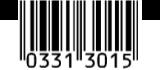 Стр.	0 0 1Приложение № 1к Приказу ФНС РФот «24» декабря 2014 г. N ММВ-7-11/671@Форма по КНД 1151020Налоговая декларацияпо налогу на доходы физических лиц (форма 3-НДФЛ)ФамилияИмяОтчество*Дата рожденияИ В А Н О В А Н А Т А Л Ь Я М И Х А Й Л О В Н А0 1 . 0 1 . 1 9 7 7	Место рождения	г . М о с к в а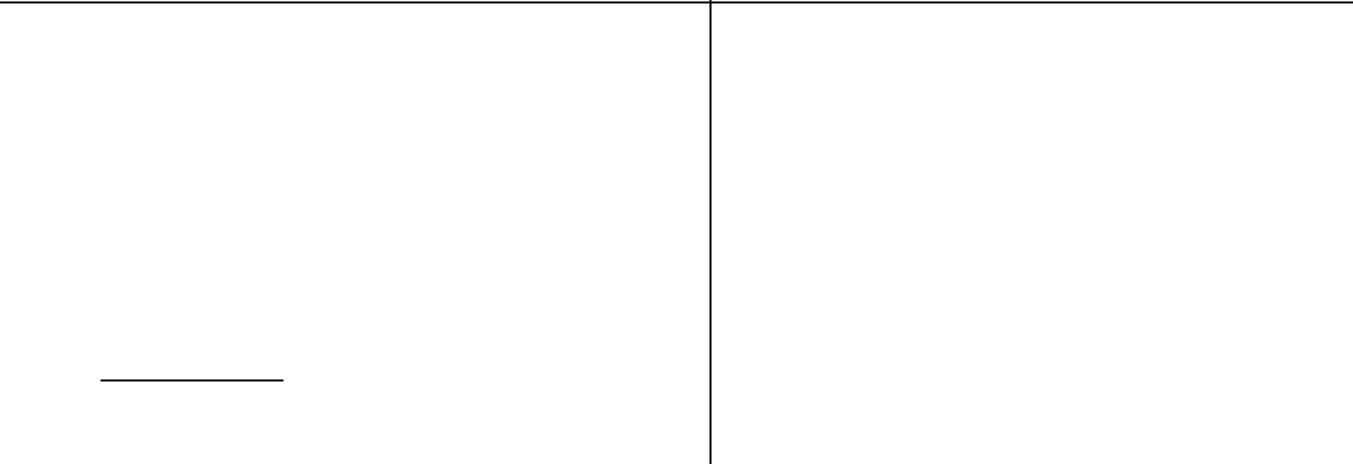 Достоверность и полноту сведений, указанныхв настоящей декларации, подтверждаю:1	1 - налогоплательщик2 - представитель налогоплательщикаИ В А Н О В А Н А Т А Л Ь ЯМ И Х А Й Л О В Н А(фамилия, имя, отчество* представителя налогоплательщика)Подпись	Дата	.	.Наименование документа,подтверждающего полномочия представителяЗаполняется работником налогового органаСведения о представлении декларацииДанная декларация представлена (код)Дата представлениядекларацииЗарегистрированаза №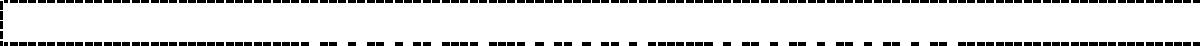 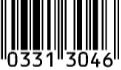 0 4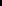 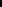 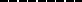 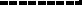 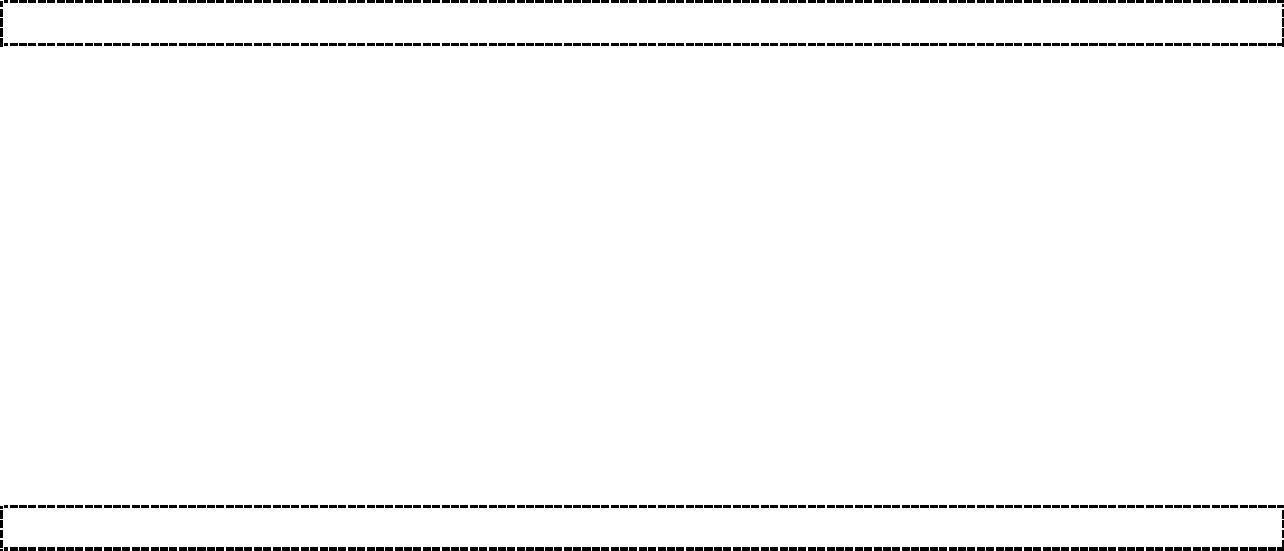 Достоверность и полноту сведений, указанных на данной странице, подтверждаю:(подпись)	(дата)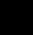 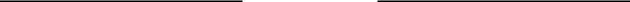 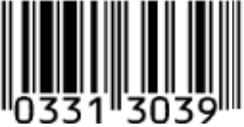 Общая сумма доходов, за исключением доходов в виде суммприбыли контролируемых иностранных компаний, не подлежащаяналогообложению0- -(пп. 3.2 Листа В + пп. 2.5 Листа Д1 + пп. 2.6 Листа Д1 + пп. 2.8 Листа Д1 + пп. 2.9 ЛистаД1 + п. 4 Листа Д2 + п. 3.5.1 Листа Е1 + п. 4 Листа Е1 + п. 3.1 Листа Е2 + пп. 8.1 ЛистаЖ)0- -(п. 3 + п. 5.1 - п. 4 - п. 5)- -- -0 0Расчет суммы налога, подлежащей уплате (доплате) / возврату (руб.)(п. 8 + п. 9 + п. 10 + п. 11 + п. 12 + п. 13 - п. 7)Достоверность и полноту сведений, указанных на данной странице, подтверждаю:(подпись)	(дата)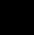 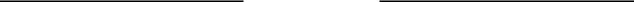 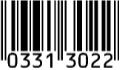 НомерНалоговый3 4Налоговый периодНалоговый периодПредоставляется вкорректировки0 - -  период (код)3 4Налоговый периодНалоговый период20 1 6налоговый орган (код)7 7 2 4корректировки0 - -  период (код)3 420 1 6налоговый орган (код)7 7 2 4Сведения о налогоплательщикеСведения о налогоплательщикеКод страныКод страны6 4 36 4 3Код категории налогоплательщика7 6 0Сведения о документе, удостоверяющем личность:Сведения о документе, удостоверяющем личность:Сведения о документе, удостоверяющем личность:Сведения о документе, удостоверяющем личность:Сведения о документе, удостоверяющем личность:Код вида документа2 1Код вида документа2 1Серия и номер5 02 4  5 46 7 5 4Дата выдачи   0 9 . 0 3 . 2 0 0 5Дата выдачи   0 9 . 0 3 . 2 0 0 5Кем выданО В ДО В Др а й о н а  " С о к о л ь н и ки"  г . М о с к в ыр а й о н а  " С о к о л ь н и ки"  г . М о с к в ыр а й о н а  " С о к о л ь н и ки"  г . М о с к в ыр а й о н а  " С о к о л ь н и ки"  г . М о с к в ыСтатус налогоплательщикаСтатус налогоплательщикаСтатус налогоплательщика11 - налоговый резидент Российской Федерации1 - налоговый резидент Российской ФедерацииСтатус налогоплательщикаСтатус налогоплательщикаСтатус налогоплательщика12 - лицо, не являющееся налоговым резидентом Российской Федерации2 - лицо, не являющееся налоговым резидентом Российской Федерации1 - адрес места жительства в Российской Федерации1 - адрес места жительства в Российской ФедерацииАдрес места жительства (места пребывания) налогоплательщикаАдрес места жительства (места пребывания) налогоплательщикаАдрес места жительства (места пребывания) налогоплательщикаАдрес места жительства (места пребывания) налогоплательщикаАдрес места жительства (места пребывания) налогоплательщика12 - адрес места пребывания в Российской Федерации**12 - адрес места пребывания в Российской Федерации**Почтовый индекс1 2 7 6 4 31 2 7 6 4 3Регион (код)7 7РайонГородМ о с к в аМ о с к в аНаселенный пункт(село, поселок)Улица (проспект,С о к о л ь н и ч е с к и йС о к о л ь н и ч е с к и йС о к о л ь н и ч е с к и йВ а лпереулок)Номер дома71Номер корпусаНомер9 7 9(владения)71(строения)квартиры9 7 9Адрес места жительства за пределами Российской ФедерацииАдрес места жительства за пределами Российской ФедерацииАдрес места жительства за пределами Российской ФедерацииАдрес места жительства за пределами Российской ФедерацииАдрес места жительства за пределами Российской ФедерацииНомер контактного телефонаНомер контактного телефонаНомер контактного телефона4 9 5 01 2 3 4 5 6Декларация составлена наДекларация составлена на4 - - страницах с приложением подтверждающих документов или их копий на4 - - страницах с приложением подтверждающих документов или их копий на4 - - страницах с приложением подтверждающих документов или их копий на4 - - страницах с приложением подтверждающих документов или их копий на- - - листахнастраницахс приложением подтверждающих документовс приложением подтверждающих документовили их копий налистах...ИНН7 7 2 4 5 5 5 5 5 5 - -7 7 2 4 5 5 5 5 5 5 - -7 7 2 4 5 5 5 5 5 5 - -ИНН7 7 2 4 5 5 5 5 5 5 - -7 7 2 4 5 5 5 5 5 5 - -7 7 2 4 5 5 5 5 5 5 - -Стр.0 0 4ФамилияФамилияФамилияЛИВАНОВАЛИВАНОВАИ.  Н. О.  М.И.  Н. О.  М.И.  Н. О.  М.И.  Н. О.  М.И.  Н. О.  М.Лист А. Доходы от источников в Российской ФедерацииЛист А. Доходы от источников в Российской ФедерацииЛист А. Доходы от источников в Российской ФедерацииЛист А. Доходы от источников в Российской ФедерацииЛист А. Доходы от источников в Российской ФедерацииЛист А. Доходы от источников в Российской ФедерацииЛист А. Доходы от источников в Российской ФедерацииЛист А. Доходы от источников в Российской ФедерацииЛист А. Доходы от источников в Российской ФедерацииНалоговая ставка (010)1 3 %Налоговая ставка (010)1 3 %Налоговая ставка (010)1 3 %Налоговая ставка (010)1 3 %Налоговая ставка (010)1 3 %Налоговая ставка (010)1 3 %Код вида дохода ( 020)Код вида дохода ( 020)Код вида дохода ( 020)Код вида дохода ( 020)Код вида дохода ( 020)ИНН источника выплаты доходаИНН источника выплаты доходаИНН источника выплаты доходаКППКод по ОКТМОКод по ОКТМОКод по ОКТМОКод по ОКТМО030030040050Наименование источника выплаты доходаНаименование источника выплаты доходаНаименование источника выплаты доходаНаименование источника выплаты доходаНаименование источника выплаты доходаНаименование источника выплаты доходаНаименование источника выплаты доходаНаименование источника выплаты дохода060060КиселевКиселевАлексей ВладимировичАлексей ВладимировичАлексей ВладимировичАлексей ВладимировичАлексей ВладимировичАлексей ВладимировичАлексей ВладимировичСумма дохода (руб., коп.)Сумма дохода (руб., коп.)Сумма дохода (руб., коп.)Сумма облагаемого дохода (руб., коп.)Сумма облагаемого дохода (руб., коп.)Сумма облагаемого дохода (руб., коп.)Сумма облагаемого дохода (руб., коп.)Сумма облагаемого дохода (руб., коп.)Сумма облагаемого дохода (руб., коп.)0700703 0 0 0 0 0 - - - - - - .  0 03 0 0 0 0 0 - - - - - - .  0 03 0 0 0 0 0 - - - - - - .  0 03 0 0 0 0 0 - - - - - - .  0 03 0 0 0 0 0 - - - - - - .  0 0080   3 0 0 0 0 0 - - - - - - .  0 0080   3 0 0 0 0 0 - - - - - - .  0 0080   3 0 0 0 0 0 - - - - - - .  0 0080   3 0 0 0 0 0 - - - - - - .  0 0080   3 0 0 0 0 0 - - - - - - .  0 0080   3 0 0 0 0 0 - - - - - - .  0 0080   3 0 0 0 0 0 - - - - - - .  0 0Сумма налога исчисленная (руб.)Сумма налога исчисленная (руб.)Сумма налога исчисленная (руб.)Сумма налога удержанная (руб.)Сумма налога удержанная (руб.)Сумма налога удержанная (руб.)Сумма налога удержанная (руб.)Сумма налога удержанная (руб.)Сумма налога удержанная (руб.)0903 9 0 0 0 - - - - - - -3 9 0 0 0 - - - - - - -1000 - - - - - - - - - - -0 - - - - - - - - - - -Налоговая ставка (010)Налоговая ставка (010)%Код вида дохода ( 020)ИНН источника выплаты доходаИНН источника выплаты доходаКППКППКод по ОКТМО030040050Наименование источника выплаты доходаНаименование источника выплаты доходаНаименование источника выплаты дохода060Сумма дохода (руб., коп.)Сумма облагаемого дохода (руб., коп.)070.080.Сумма налога исчисленная (руб.)Сумма налога исчисленная (руб.)Сумма налога удержанная (руб.)090100Налоговая ставка (010)Налоговая ставка (010)%Код вида дохода ( 020)ИНН источника выплаты доходаИНН источника выплаты доходаКППКППКод по ОКТМО030040050Наименование источника выплаты доходаНаименование источника выплаты доходаНаименование источника выплаты дохода060Сумма дохода (руб., коп.)Сумма облагаемого дохода (руб., коп.)070.080.Сумма налога исчисленная (руб.)Сумма налога исчисленная (руб.)Сумма налога удержанная (руб.)090100ИНН7 7 2 4 5 5 5 5 5 5 - -Стр.  00 3ФамилияФамилияЛИВАНОВАИ.  Н. О.  М.И.  Н. О.  М.И.  Н. О.  М.И.  Н. О.  М.Раздел 2. Расчет налоговой базы и суммы налога по доходам, облагаемым по ставкеРаздел 2. Расчет налоговой базы и суммы налога по доходам, облагаемым по ставкеРаздел 2. Расчет налоговой базы и суммы налога по доходам, облагаемым по ставкеРаздел 2. Расчет налоговой базы и суммы налога по доходам, облагаемым по ставке001   1 3 процентов1. Расчет налоговой базы (руб. коп.)   Вид дохода  00231- дивиденды2- доход в виде сумм прибыли контролируемых иностранных компаний- доход в виде сумм прибыли контролируемых иностранных компаний3- иное1.Общая сумма доходов, за исключением доходов в виде сумм0103 0 0 0 0 0 - - - - - - .Общая сумма доходов, за исключением доходов в виде суммприбыли контролируемых иностранных компаний2.020- - - - - - - - - - - - .3.Общая сумма доходов, за исключением доходов в виде сумм0303 0 0 0 0 0 - - - - - - .Общая сумма доходов, за исключением доходов в виде суммприбыли контролируемых иностранных компаний, подлежащая4.налогообложению (п. 1 - п. 2)040- - - - - - - - - - - - .4.Сумма налоговых вычетов040- - - - - - - - - - - - .Сумма налоговых вычетов5.Сумма расходов, принимаемая в уменьшение полученных050- - - - - - - - - - - - .Сумма расходов, принимаемая в уменьшение полученныхдоходов5.1.(пп. 11.3 Листа З + пп. 7.3 Листа И)- - - - - - - - - - - - .5.1.Общая сумма доходов в виде сумм прибыли контролируемых051- - - - - - - - - - - - .Общая сумма доходов в виде сумм прибыли контролируемыхиностранных компаний6.Налоговая база для исчисления налога0603 0 0 0 0 0 - - - - - - .Налоговая база для исчисления налога7.Общая сумма налога, исчисленная к уплате0703 9 0 0 0 - - - - - - -Общая сумма налога, исчисленная к уплате8.Общая сумма налога, удержанная у источника выплаты0800 - - - - - - - - - - -Общая сумма налога, удержанная у источника выплаты9.Общая сумма налога, удержанная с доходов в виде материальной090- - - - - - - - - - - -Общая сумма налога, удержанная с доходов в виде материальнойвыгоды- - - - - - - - - - - -10.Сумма торгового сбора, уплаченная в налоговом периоде,091- - - - - - - - - - - -Сумма торгового сбора, уплаченная в налоговом периоде,подлежащая зачету- - - - - - - - - - - -11.Сумма фактически уплаченных авансовых платежей100- - - - - - - - - - - -Сумма фактически уплаченных авансовых платежей(пп. 3.4 Листа В)- - - - - - - - - - - -12.Общая сумма фиксированных авансовых платежей, уплаченная110- - - - - - - - - - - -Общая сумма фиксированных авансовых платежей, уплаченнаяналогоплательщиком, подлежащая зачету в соответствии с"пунктом 5" статьи 227.1 Налогового кодекса Российской13.Федерации120- - - - - - - - - - - -13.Сумма налога, уплаченная в иностранных государствах,120- - - - - - - - - - - -Сумма налога, уплаченная в иностранных государствах,подлежащая зачету в Российской Федерации- - - - - - - - - - - -14.Сумма налога, подлежащая уплате (доплате) в бюджет121- - - - - - - - - - - -Сумма налога, подлежащая уплате (доплате) в бюджет(п. 7 - п. 8 - п. 9 - п. 10 - п. 11 - п. 12 - п. 13)- - - - - - - - - - - -14.1.Сумма налога, уплаченная в связи с применением патентной122- - - - - - - - - - - -Сумма налога, уплаченная в связи с применением патентнойсистемы налогообложения, подлежащая зачету3 9 0 0 0 - - - - - - -15.Сумма налога, подлежащая уплате (доплате) в бюджет1303 9 0 0 0 - - - - - - -Сумма налога, подлежащая уплате (доплате) в бюджет(п. 14 - п. 14.1)- - - - - - - - - - - -14.Сумма налога, подлежащая возврату из бюджета140- - - - - - - - - - - -Сумма налога, подлежащая возврату из бюджета7 7 2 4 5 5 5 5 5 5 - -7 7 2 4 5 5 5 5 5 5 - -7 7 2 4 5 5 5 5 5 5 - -7 7 2 4 5 5 5 5 5 5 - -7 7 2 4 5 5 5 5 5 5 - -ИНН7 7 2 4 5 5 5 5 5 5 - -7 7 2 4 5 5 5 5 5 5 - -7 7 2 4 5 5 5 5 5 5 - -7 7 2 4 5 5 5 5 5 5 - -7 7 2 4 5 5 5 5 5 5 - -ИНН7 7 2 4 5 5 5 5 5 5 - -7 7 2 4 5 5 5 5 5 5 - -7 7 2 4 5 5 5 5 5 5 - -7 7 2 4 5 5 5 5 5 5 - -7 7 2 4 5 5 5 5 5 5 - -Стр.  0 0 2Стр.  0 0 2Стр.  0 0 2Стр.  0 0 2Стр.  0 0 2ФамилияФамилияИ.О.Раздел 1. Сведения о суммах налога, подлежащих уплате (доплате) в бюджет / возврату из бюджетаРаздел 1. Сведения о суммах налога, подлежащих уплате (доплате) в бюджет / возврату из бюджетаРаздел 1. Сведения о суммах налога, подлежащих уплате (доплате) в бюджет / возврату из бюджетаРаздел 1. Сведения о суммах налога, подлежащих уплате (доплате) в бюджет / возврату из бюджетаРаздел 1. Сведения о суммах налога, подлежащих уплате (доплате) в бюджет / возврату из бюджетаРаздел 1. Сведения о суммах налога, подлежащих уплате (доплате) в бюджет / возврату из бюджетаРаздел 1. Сведения о суммах налога, подлежащих уплате (доплате) в бюджет / возврату из бюджетаРаздел 1. Сведения о суммах налога, подлежащих уплате (доплате) в бюджет / возврату из бюджетаРаздел 1. Сведения о суммах налога, подлежащих уплате (доплате) в бюджет / возврату из бюджетаРаздел 1. Сведения о суммах налога, подлежащих уплате (доплате) в бюджет / возврату из бюджетаРаздел 1. Сведения о суммах налога, подлежащих уплате (доплате) в бюджет / возврату из бюджетаРаздел 1. Сведения о суммах налога, подлежащих уплате (доплате) в бюджет / возврату из бюджетаРаздел 1. Сведения о суммах налога, подлежащих уплате (доплате) в бюджет / возврату из бюджетаРаздел 1. Сведения о суммах налога, подлежащих уплате (доплате) в бюджет / возврату из бюджетаРаздел 1. Сведения о суммах налога, подлежащих уплате (доплате) в бюджет / возврату из бюджетаРаздел 1. Сведения о суммах налога, подлежащих уплате (доплате) в бюджет / возврату из бюджетаРаздел 1. Сведения о суммах налога, подлежащих уплате (доплате) в бюджет / возврату из бюджетаРаздел 1. Сведения о суммах налога, подлежащих уплате (доплате) в бюджет / возврату из бюджетаПоказателиПоказателиПоказателиПоказателиКод строкиКод строкиЗначения показателейЗначения показателейЗначения показателейЗначения показателейЗначения показателей11123301011 - уплата (доплата) в бюджет;1 - уплата (доплата) в бюджет;1 - уплата (доплата) в бюджет;1 - уплата (доплата) в бюджет;1 - уплата (доплата) в бюджет;1 - уплата (доплата) в бюджет;01012 - возврат из бюджета;2 - возврат из бюджета;2 - возврат из бюджета;2 - возврат из бюджета;2 - возврат из бюджета;2 - возврат из бюджета;12 - возврат из бюджета;2 - возврат из бюджета;2 - возврат из бюджета;2 - возврат из бюджета;2 - возврат из бюджета;2 - возврат из бюджета;3 - отсутствие уплаты (доплаты) в бюджет или возврата из бюджета3 - отсутствие уплаты (доплаты) в бюджет или возврата из бюджета3 - отсутствие уплаты (доплаты) в бюджет или возврата из бюджета3 - отсутствие уплаты (доплаты) в бюджет или возврата из бюджета3 - отсутствие уплаты (доплаты) в бюджет или возврата из бюджета3 - отсутствие уплаты (доплаты) в бюджет или возврата из бюджета3 - отсутствие уплаты (доплаты) в бюджет или возврата из бюджета3 - отсутствие уплаты (доплаты) в бюджет или возврата из бюджета3 - отсутствие уплаты (доплаты) в бюджет или возврата из бюджета3 - отсутствие уплаты (доплаты) в бюджет или возврата из бюджета3 - отсутствие уплаты (доплаты) в бюджет или возврата из бюджетаКод бюджетной классификацииКод бюджетной классификацииКод бюджетной классификацииКод бюджетной классификацииКод бюджетной классификацииКод бюджетной классификации0201 8 2 1 0 1 0 2 0 3 0 0 1 1 0 0 0 1 1 01 8 2 1 0 1 0 2 0 3 0 0 1 1 0 0 0 1 1 01 8 2 1 0 1 0 2 0 3 0 0 1 1 0 0 0 1 1 01 8 2 1 0 1 0 2 0 3 0 0 1 1 0 0 0 1 1 01 8 2 1 0 1 0 2 0 3 0 0 1 1 0 0 0 1 1 01 8 2 1 0 1 0 2 0 3 0 0 1 1 0 0 0 1 1 01 8 2 1 0 1 0 2 0 3 0 0 1 1 0 0 0 1 1 01 8 2 1 0 1 0 2 0 3 0 0 1 1 0 0 0 1 1 01 8 2 1 0 1 0 2 0 3 0 0 1 1 0 0 0 1 1 01 8 2 1 0 1 0 2 0 3 0 0 1 1 0 0 0 1 1 0Код по ОКТМОКод по ОКТМОКод по ОКТМОКод по ОКТМОКод по ОКТМОКод по ОКТМО0304 5 3 1 5 0 0 0 - - -4 5 3 1 5 0 0 0 - - -4 5 3 1 5 0 0 0 - - -Сумма налога, подлежащая уплатеСумма налога, подлежащая уплатеСумма налога, подлежащая уплатеСумма налога, подлежащая уплатеСумма налога, подлежащая уплатеСумма налога, подлежащая уплате0403 9 0 0 0 - - - - - - -3 9 0 0 0 - - - - - - -3 9 0 0 0 - - - - - - -3 9 0 0 0 - - - - - - -3 9 0 0 0 - - - - - - -(доплате) в бюджет (руб.)(доплате) в бюджет (руб.)(доплате) в бюджет (руб.)(доплате) в бюджет (руб.)(доплате) в бюджет (руб.)(доплате) в бюджет (руб.)Сумма налога, подлежащаяСумма налога, подлежащаяСумма налога, подлежащаяСумма налога, подлежащаяСумма налога, подлежащаяСумма налога, подлежащая050- - - - - - - - - - - -- - - - - - - - - - - -- - - - - - - - - - - -- - - - - - - - - - - -- - - - - - - - - - - -возврату из бюджета (руб.)возврату из бюджета (руб.)возврату из бюджета (руб.)возврату из бюджета (руб.)возврату из бюджета (руб.)возврату из бюджета (руб.)Достоверность и полноту сведений, указанных на данной странице, подтверждаю:Достоверность и полноту сведений, указанных на данной странице, подтверждаю:Достоверность и полноту сведений, указанных на данной странице, подтверждаю:Достоверность и полноту сведений, указанных на данной странице, подтверждаю:Достоверность и полноту сведений, указанных на данной странице, подтверждаю:Достоверность и полноту сведений, указанных на данной странице, подтверждаю:Достоверность и полноту сведений, указанных на данной странице, подтверждаю:Достоверность и полноту сведений, указанных на данной странице, подтверждаю:Достоверность и полноту сведений, указанных на данной странице, подтверждаю:Достоверность и полноту сведений, указанных на данной странице, подтверждаю:Достоверность и полноту сведений, указанных на данной странице, подтверждаю:Достоверность и полноту сведений, указанных на данной странице, подтверждаю:(подпись)(дата)(дата)(дата)(дата)(подпись)(дата)(дата)(дата)(дата)